Государственное профессиональное образовательное учреждение Ярославской областиМышкинский политехнический колледжУТВЕРЖДАЮ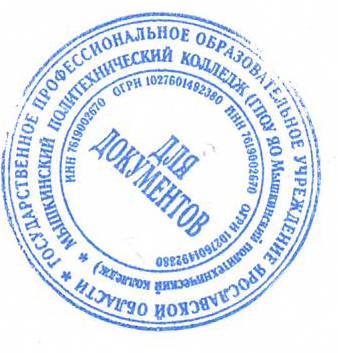 /Директор Т.А. Кошелева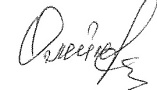 «30» августа 2022 г.Приказ№_____от________2022 г.РАБОЧАЯ ПРОГРАММАУЧЕБНОЙ ДИСЦИПЛИНЫ ОП. 5«Основы гидравлики и теплотехники»Специальность 35.02.16 Эксплуатация и ремонт сельскохозяйственной техники и оборудованияРазработчик: Куликова Л.А.Согласовано на заседании МКМышкин 2022 гРабочая программа учебной дисциплины ОП.05 Основы гидравлики и теплотехники разработана в соответствии с:- федеральным государственным	образовательным стандартом среднего профессионального образования по специальности	35.02.16 Эксплуатация и ремонт сельскохозяйственной техники и оборудования, утвержденнымприказом Минобрнауки России от 09.12.2016 №1564;примерной основной образовательной программой по специальности35.02.16 Эксплуатация и ремонт сельскохозяйственной техники и оборудования, зарегистрированной в Федеральном реестре ПООП под номером 35.02.16-170907, дата регистрации в реестре -07/09/2017СОДЕРЖАНИЕОБЩАЯ ХАРАКТЕРИСТИКА РАБОЧЕЙ	ПРОГРАММЫОБЩАЯ ХАРАКТЕРИСТИКА РАБОЧЕЙ ПРОГРАММЫ УЧЕБНОЙ ДИСЦИПЛИНЫ ОП.05 ОСНОВЫ ГИДРАВЛИКИИ ТЕПЛОТЕХНИКИОбласть применения рабочей программы.Рабочая программа учебной дисциплины является частью основной образовательной программы в соответствии с ФГОС СПО 35.02.16 Эксплуатация и ремонт сельскохозяйственной техники и оборудованияМесто дисциплины в структуре основной профессиональной образовательной программы: дисциплина входит в общепрофессиональный цикл.1.3..Цель и планируемые результаты освоения дисциплины: Базовая часть:Вариативная часть: не предусмотренаСТРУКТУРА И СОДЕРЖАНИЕ УЧЕБНОЙ ДИСЦИПЛИНЫ:Объем учебной дисциплины и виды учебной работыТематический план и содержание учебной дисциплиныУСЛОВИЯ РЕАЛИЗАЦИИ ПРОГРАММЫ УЧЕБНОЙ ДИСЦИПЛИНЫДля реализации программы учебной дисциплины должны быть предусмотрены следующие специальные помещения:Лаборатория «Гидравлики и теплотехники»:рабочее место преподавателя;рабочие места обучающихся;учебно-наглядные пособия по теме «Гидравлика и теплотехника»;учебно-наглядные пособия по теме «Термодинамика»;стенды по определению гидростатических и гидродинамических характеристик жидкости;стенды по определению характеристик гидропривода и гидравлических машин;комплект учебного оборудования по определению тепловых характеристик приборов отопления, теплотехнике газов и жидкостей.Информационное обеспечение реализации программыДля реализации программы библиотечный фонд образовательной организации должен иметь печатные и/или электронные образовательные и информационные ресурсы. Образовательная организация самостоятельно выбирает учебники и учебные пособия, а также электронные ресурсы для использования в учебном процессе.Перечень рекомендуемых учебных изданий и интернет-ресурсов:Печатные издания1.	Гусев А.А. Основы гидравлики	[Электронный ресурс] : учебник для СПО/А.А. Гусев. – 2-е изд. пер и доп. – М.: Юрайт, 2016– ЭБС «Юрайт»Электронные издания (электронные ресурсы)Электронно-библиотечная система издательства «Лань» [Электронный ресурс]. – Санкт-Петербург, 2010-2016. – Режим доступа: http://e.lanbook.com/;Электронно-библиотечная система «Университетская библиотека онлайн [Электронный ресурс]. – Москва, 2001-2016. – Режим доступа: http://biblioclub.ru/;Издательский центр «Академия» [Электронный ресурс] : сайт. – Москва, 2016. – Режим доступа: http://www.academia-moscow.ru/;Электронная библиотечная система Издательства «Проспект Науки» [Электронный ресурс]. – Санкт-Петербург, 2010-2016. – Режим доступа: http://www.prospektnauki.ru/ebooks/index-usavm.php;Дополнительные источники:Исаев, Ю. М. Гидравлика и гидропневмопривод [Текст] : учебник для использования в учебном процессе образовательных учреждений, реализующих программы сред.проф. образования. - 2-е изд. ; стереотип./ Ю.М. Исаев. - М. : Академия, 2012.4. КОНТРОЛЬ И ОЦЕНКА РЕЗУЛЬТАТОВ ОСВОЕНИЯУЧЕБНОЙ ДИСЦИПЛИНЫКод ОК, ПКУменияЗнанияОК 01, ОК 02, ОК 10уметь:знать:ПК 1.1-ПК 1.6, ПК 2.3использовать гидравлическиеосновные законыПК 3.1, ПК 3.2,устройства и тепловыегидростатики, кинематикиПК 3.4 - ПК 3.8установки в производстве.и динамики движущихсяпотоков;особенности движенияжидкостей и газов потрубам (трубопроводам);основные положениятеории подобиягидродинамических итеплообменных процессов;основные законытермодинамики;характеристикитермодинамическихпроцессов итепломассообмена;принципы работыгидравлических машин исистем, их применение;виды и характеристикинасосов и вентиляторов;принципы работытеплообменных аппаратов,их применение.Вид учебной работыОбъем в часахСуммарная учебная нагрузка во взаимодействии с преподавателем32Самостоятельная работаКоличество часов для самостоятельной работы может быть увеличено образовательной организацией за счет использования времени вариативной части (должна составлять не более 30% от объемадисциплины)10Объем образовательной программы42в том числе:теоретическое обучение16лабораторные работы-практические занятия16курсовая работаНепредусмотреноконтрольная работаНепредусмотреносамостоятельная работа10промежуточная аттестация в форме дифференцированного зачета-Наименование разделов и темСодержание учебного материала и формы организации деятельности обучающихсяОбъем в часахОсваиваемые элементыкомпетенцийРаздел 1.Основы гидравликиРаздел 1.Основы гидравликиТема 1.1 ГидравликаСодержание учебного материала8ОК 01, ОК 02,ОК 10ПК 1.1-ПК 1.6,ПК 2.3ПК 3.1, ПК 3.2,ПК 3.4 - ПК 3.8Тема 1.1 ГидравликаГидравлики и его значение.2ОК 01, ОК 02,ОК 10ПК 1.1-ПК 1.6,ПК 2.3ПК 3.1, ПК 3.2,ПК 3.4 - ПК 3.8Тема 1.1 ГидравликаОсобенности движения жидкостей и газов по трубам (трубопроводам).2ОК 01, ОК 02,ОК 10ПК 1.1-ПК 1.6,ПК 2.3ПК 3.1, ПК 3.2,ПК 3.4 - ПК 3.8Тема 1.1 ГидравликаВ том числе практических занятий4ОК 01, ОК 02,ОК 10ПК 1.1-ПК 1.6,ПК 2.3ПК 3.1, ПК 3.2,ПК 3.4 - ПК 3.8Основные физические свойства жидкости2Гидравлический удар в напорном трубопроводе2Тема 1.2 Гидравлические машиныСодержание учебного материала)6Тема 1.2 Гидравлические машиныНазначение и классификация гидравлических машин.2ОК 01, ОК 02,ОК 10ПК 1.1-ПК 1.6,ПК 2.3ПК 3.1, ПК 3.2,ПК 3.4 - ПК 3.8Тема 1.2 Гидравлические машиныВ том числе практических занятийУстройство гидравлических машин и систем в сельскохозяйственной технике2ОК 01, ОК 02,ОК 10ПК 1.1-ПК 1.6,ПК 2.3ПК 3.1, ПК 3.2,ПК 3.4 - ПК 3.8Тема 1.2 Гидравлические машиныСамостоятельная работа обучающихсяПринципы работы вентиляторов. Характеристики вентиляторов.2ОК 01, ОК 02,ОК 10ПК 1.1-ПК 1.6,ПК 2.3ПК 3.1, ПК 3.2,ПК 3.4 - ПК 3.8Тема 1.3 ГидроприводСодержание учебного материала6ОК 01, ОК 02,ОК 10ПК 1.1-ПК 1.6,ПК 2.3ПК 3.1, ПК 3.2,ПК 3.4 - ПК 3.8Тема 1.3 ГидроприводНазначение и общая характеристика гидропривода2ОК 01, ОК 02,ОК 10ПК 1.1-ПК 1.6,ПК 2.3ПК 3.1, ПК 3.2,ПК 3.4 - ПК 3.8Тема 1.3 ГидроприводВ том числе практических занятийУстройство гидропривода ходовых систем сельскохозяйственных машин2ОК 01, ОК 02,ОК 10ПК 1.1-ПК 1.6,ПК 2.3ПК 3.1, ПК 3.2,ПК 3.4 - ПК 3.8Тема 1.3 ГидроприводСамостоятельная работа обучающихсяГидропривод мобильной сельскохозяйственной техники2ОК 01, ОК 02,ОК 10ПК 1.1-ПК 1.6,ПК 2.3ПК 3.1, ПК 3.2,ПК 3.4 - ПК 3.8Раздел 2.Основы теплотехникиРаздел 2.Основы теплотехникиТема 2.1Техническая термодинамикаСодержание учебного материала2ОК 01, ОК 02,ОК 10ПК 1.1-ПК 1.6,ПК 2.3ПК 3.1, ПК 3.2,ПК 3.4 - ПК 3.8Тема 2.1Техническая термодинамикаПредмет теплотехники и его значение.2ОК 01, ОК 02,ОК 10ПК 1.1-ПК 1.6,ПК 2.3ПК 3.1, ПК 3.2,ПК 3.4 - ПК 3.8Тема 2.1Техническая термодинамикаВ том числе практических занятий4ОК 01, ОК 02,ОК 10ПК 1.1-ПК 1.6,ПК 2.3ПК 3.1, ПК 3.2,ПК 3.4 - ПК 3.8Тема 2.1Техническая термодинамикаПриборы и методы определения теплоемкости твердых тел2ОК 01, ОК 02,ОК 10ПК 1.1-ПК 1.6,ПК 2.3ПК 3.1, ПК 3.2,ПК 3.4 - ПК 3.8Тема 2.1Техническая термодинамикаОпределение теплоемкости воздуха водяного пара.2ОК 01, ОК 02,ОК 10ПК 1.1-ПК 1.6,ПК 2.3ПК 3.1, ПК 3.2,ПК 3.4 - ПК 3.8Тема 2.1Техническая термодинамикаСамостоятельная работа обучающихся2ОК 01, ОК 02,ОК 10ПК 1.1-ПК 1.6,ПК 2.3ПК 3.1, ПК 3.2,ПК 3.4 - ПК 3.8Процесс парообразования. Основные параметры влажного воздуха.Тема 2.2Тепло массообменСодержание учебного материала6ОК 01, ОК 02,ОК 10ПК 1.1-ПК 1.6,ПК 2.3ПК 3.1, ПК 3.2,ПК 3.4 - ПК 3.8Тема 2.2Тепло массообменОсновные понятия и определения теплообмена.2ОК 01, ОК 02,ОК 10ПК 1.1-ПК 1.6,ПК 2.3ПК 3.1, ПК 3.2,ПК 3.4 - ПК 3.8Тема 2.2Тепло массообменВ том числе практических работОпределение теплопроводности твердых тел.2ОК 01, ОК 02,ОК 10ПК 1.1-ПК 1.6,ПК 2.3ПК 3.1, ПК 3.2,ПК 3.4 - ПК 3.8Тема 2.2Тепло массообменСамостоятельная работа обучающихсяУстройство и характеристики водонагревателей и воздухонагревателей2ОК 01, ОК 02,ОК 10ПК 1.1-ПК 1.6,ПК 2.3ПК 3.1, ПК 3.2,ПК 3.4 - ПК 3.8Тема 2.3Применение теплоты в сельском хозяйствеСодержание учебного материала6ОК 01, ОК 02,ОК 10ПК 1.1-ПК 1.6,ПК 2.3ПК 3.1, ПК 3.2,ПК 3.4 - ПК 3.8Тема 2.3Применение теплоты в сельском хозяйствеПрименение теплообменных аппаратов в сельскохозяйственном производстве.2ОК 01, ОК 02,ОК 10ПК 1.1-ПК 1.6,ПК 2.3ПК 3.1, ПК 3.2,ПК 3.4 - ПК 3.8Тема 2.3Применение теплоты в сельском хозяйствеВ том числе практических занятийНетрадиционные и возобновляемые источники энергии.2ОК 01, ОК 02,ОК 10ПК 1.1-ПК 1.6,ПК 2.3ПК 3.1, ПК 3.2,ПК 3.4 - ПК 3.8Тема 2.3Применение теплоты в сельском хозяйствеСамостоятельная работа обучающихсяЭнергосбережение2ОК 01, ОК 02,ОК 10ПК 1.1-ПК 1.6,ПК 2.3ПК 3.1, ПК 3.2,ПК 3.4 - ПК 3.8Промежуточная аттестацияПромежуточная аттестация2Всего:Всего:42Результаты обученияКритерии оценкиМетоды оценкиI.Знания:основные законыДемонстрировать знаниеУстный или письменныйгидростатики, кинематики иосновных законовопрос, тестовыйдинамики движущихсягидростатики, кинематики иконтроль,потоков;динамики движущихсяособенности движенияпотоков;жидкостей и газов по трубамособенностей движения(трубопроводам);жидкостей и газов по трубамосновные положения теории(трубопроводам);подобия гидродинамическихосновных положений теориии теплообменных процессов;подобия гидродинамических иосновные законытеплообменных процессов;термодинамики;основных законовхарактеристикитермодинамики;термодинамическиххарактеристикпроцессов итермодинамических процессовтепломассообмена;и тепломассообмена;принципы работыпринципов работыгидравлических машин игидравлических машин исистем, их применение;систем, их применения;виды и характеристикивидов и характеристик насосовнасосов и вентиляторов;и вентиляторов; принциповпринципы работыработы теплообменныхтеплообменных аппаратов,аппаратов, их применения.их применение.II.Умения:ИспользоватьДемонстрировать умениеЭкспертная оценкагидравлические устройства ииспользовать гидравлическиерешения ситуационныхтепловые установки вустройства взадач.производстве.сельскохозяйственной техникеи тепловые установки впроизводстве.